Утверждена на Педагогическом совете ГАОУ ЧАО «Чукотский окружной профильный лицей» Протокол №8 от 15.05.2020Методическая разработка по теме: «Функционально-смысловые типы речи.Особенности текстов описательного характера»(урок русского языка, 9 класс, продолжительность урока 45 мин.)Минко Татьяна Викторовна,  учитель русского языка и литературы  ГАОУ ЧАО «Чукотский окружной профильный лицей»г. Анадырь, 2020 г.Пояснительная запискаДанная методическая разработка рассчитана для проведения урока русского языка в 9 классе и направлена на развитие речи учащихся. Это первый урок из двух по календарно-тематическому планированию. Актуальность данной работы обусловлена рядом проблем, возникающих перед учителем-словесником:трепетное и осторожное отношение к слову перестало быть значимым, первостепенным для ученика; отсутствие у школьников читательского интереса (мотивации к чтению);низкое качество чтения, уровня восприятия и глубины проникновения в художественный текст;скудный словарный запас;неспособность аргументировать свою точку зрения;слабо развитое аналитическое мышление;отсутствие способности видеть «детали» при работе с текстами и, как следствие, ученик испытывает трудности при написании части ОГЭ и ЕГЭ, требующей развернутого ответа на вопрос (или утверждение).Цель представленной методической разработки урока развития речи: через консалтинг, интегративную модель урока и реализацию текстообразующей задачи создать эффективную систему обучения, развивающую аналитическое мышление и формирующую предметные компетенции учащихся на уроках русского языка и литературы.Активные и интерактивные методы, применяемые на данном уроке (проблемно-поисковая деятельность, деловая игра НИЛ (научно – исследовательская лаборатория), исследовательская деятельность на основе работы в микрогруппах призваны решать главную задачу – научить ребенка учиться, развивать критическое мышление, основанное на анализе ситуации, самостоятельном поиске информации, построению логической цепочки и принятию взвешенного и аргументированного решения. Технология развития критического мышления, применяемая на уроке, представляет собой целостную систему, формирующую навыки работы с информацией в процессе чтения и письма. Она направлена на то, чтобы заинтересовать ученика, то есть пробудить в нем исследовательскую, творческую активность, задействовать уже имеющиеся знания, затем – представить условия для осмысления нового материала и, наконец, помочь ему творчески переработать и обобщить полученные знания. Технология РКМ направлена на достижение образовательных результатов:умение работать с увеличивающимся и постоянно обновляющимся информационным потоком в разных областях знаний;вырабатывать собственное мнение на основе осмысления различного опыта, идей и представлений;выражать свои мысли (устно и письменно) ясно, уверенно и корректно по отношению к окружающим;аргументировать свою точку зрения и учитывать точки зрения других;выстраивать конструктивные взаимоотношения с другими людьми;умение сотрудничать и работать в группе. Учебное занятие, проводимое по этой технологии, строится в соответствии с технологической цепочкой: вызов – осмысление – рефлексия. Практически на любом уроке можно обращаться к РКМЧП и работать с учениками любого возраста.В технологии РКМ используются разные методы и приемы, применяемые как на определенном этапе, так и в качестве стратегии ведения урока в целом.Функционально-смысловые типы речи.Особенности текстов описательного характераКогда порою не дается слово, 	в котором чувств моих и мыслей суть,к словам отцов я обращаюсь снова,вбираю их, как сухостой, росу.Григорий КукарекаЦель:- создать условия для организации повторения и систематизации знаний по теме «Особенности текстов описательного характера».ЗадачиЛичностные УУД:развивать эмоциональную сферу учащихся через восприятие прекрасного,воспитывать любовь к родной природе,создавать внутреннюю мотивацию к учению.Познавательные УУД:способствовать развитию устной и письменной речи учащихся, их литературно – творческих способностей, формировать умение строить речевое высказывание,формировать умение составлять план текста описания.Метапредметные УУД:искать и выделять информацию в соответствии с поставленной целью,-формирование информационной компетенции работы с текстом.Коммуникативные УУД:формировать навыки работы в группе, умение слушать товарищей, принимать коллективное решение.Регулятивные УУД:учить постановке цели работы,учиться самостоятельно работать с материалом, планировать свою работу, корректировать и оценивать.Метод обучения: консалтинг, проблемно-поисковая деятельность.Форма проведения: работа в микрогруппах, деловая игра НИЛ (научно-исследовательская лаборатория).Тип урока: обобщающий.Технология обучения: анализ художественных текстов (исследовательская деятельность) на основе работы в микрогруппах. Поэтапное освоение материала и приращение одних знаний к другим.Виды используемых на уроке средств ИКТ: презентация, подготовленная учителем, раздаточный материал.Оборудование урока:Для учителя: компьютер, интерактивная доска, мультимедийный проект, презентация к уроку.Для учеников: технологическая карта-маршрут, раздаточный материал (распечатка текста И. Соколова – Микитова, Г. Кукареки).Ход урока:Слово учителя: Здравствуйте, ребята! Сегодня у нас с вами необычный урок. Анализируя художественные тексты, мы сравним сходные и отличные черты текстов-описаний, создадим опорную таблицу по теме и попробуем создать собственные тексты-описания, черпая красоту слога, любование уголками родной земли у мастеров художественного слова. Как сказал замечательный поэт России Григорий Кукарека:Когда порою не дается слово,в котором чувств моих и мыслей суть,к словам отцов я обращаюсь снова,вбираю их, как сухостой, росу.Обращаясь «к словам отцов», прочитайте выразительно стихотворения поэта и выполните следующие задания. I. Этап мотивации. Индуктор (прием, помогающий вызвать чувство, включить воображение).- Запишите словосочетание «зимняя степь» и свои слова-ассоциации по смыслу, по созвучию, по цвету, по слуху, по осязанию. - Прочитайте свои ассоциации, дополните свои ряды услышанными понравившимися словами. 1. Расширение «вербального облака» смысла словосочетания «зимняя степь»- Послушайте небольшой текст и запишите то, что понравилось, запавшие в душу, необычные слова.(Распутан пушистый клубок снегопада, рассветное оконце, румяное яблоко-солнце, белые созвездия снежинок, а на плечи, зябнущие вишен все летят снежинки и летят).ЗИМНИЙ ЭТЮДПо балкам, лиманам, распадкам распутан по степи ночнойпушистый клубок снегопада метели холодной рукой.Стремительный стрепет рассвета лишь крыльями тени взмахнет – проснусь на меже тьмы и света, услышав бесшумный полет.Увижу в рассветном оконце: над белой равниной полей румяное яблоко-солнце на дымчатых ветках лучей. * * *Замела метелица ложбинки,разметала руки, сладко дремлет.Белые созвездия снежинокснова опускаются на землю.И в селе намного стало тише,загрустил о лете старый сад.А на плечи зябнущие вишенвсе летят снежинки и летят.А за садом звонкий скрип полозьев –кони снег взметают на бегу.И так пахнет молодым морозом,что вкусней представить не могу!Г. КукарекаОпределите стиль и тип текста. (Стиль – художественный, тип – описание)Какого вида это описание? (Описание состояния окружающей среды и внутреннего состояния человека).Найдите строки, в которых описывается состояние окружающей среды, природы. Назовите словосочетания, которые передают это состояние. (Распутан по степи ночной пушистый клубок снегопада метели холодной рукой; над белой равниной полей румяное яблоко-солнце на дымчатых ветках лучей; белые созвездия снежинок снова опускаются на землю; на плечи, зябнущие вишен все летят снежинки и летят; пахнет молодым морозом.)Какие синтаксические конструкции использует автор?(Предложения с обратным порядком слов, предложения с однородными членами. Это наиболее типичные синтаксические особенности описаний.)Какие образные средства языка встретились в тексте? (Эпитеты, метафоры.)Работая в парах, заполните кластер и подберите примеры к каждому типу речи.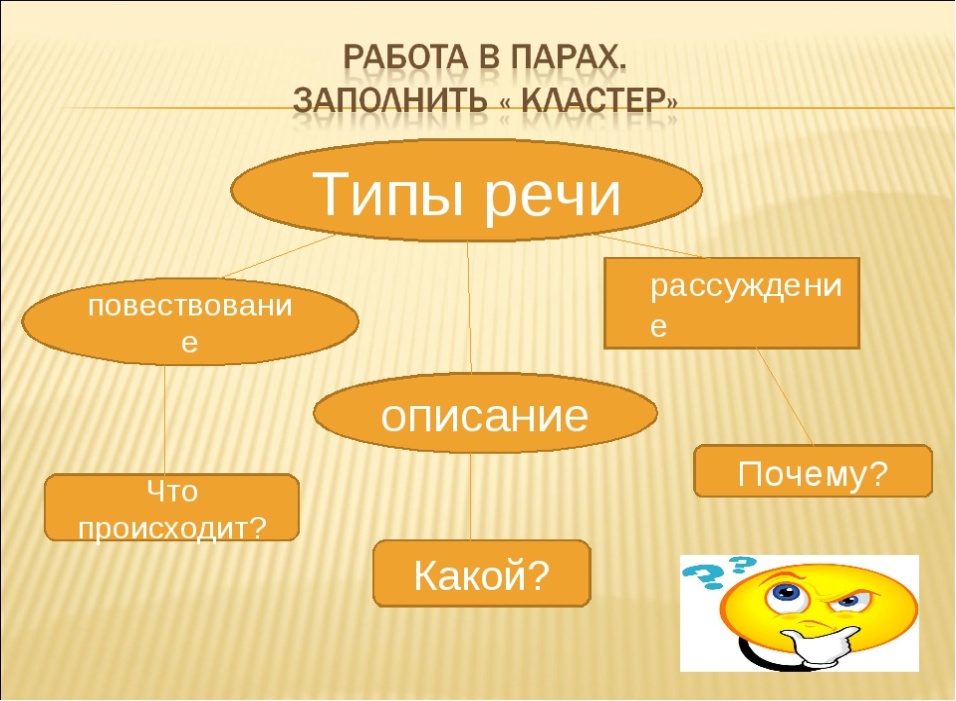 2. «Вбирание» впечатлений через зрительный канал восприятия. Решение лингвистической задачиДано: репродукция зимней степи, продолжите расширение ассоциативного ряда. Определить: Тип речи. Поделитесь выражениями-впечатлениями от увиденного.Решение: Как вы думаете, какой тип речи поможет решению задачи? (Описание).Составим алгоритм написания описания. 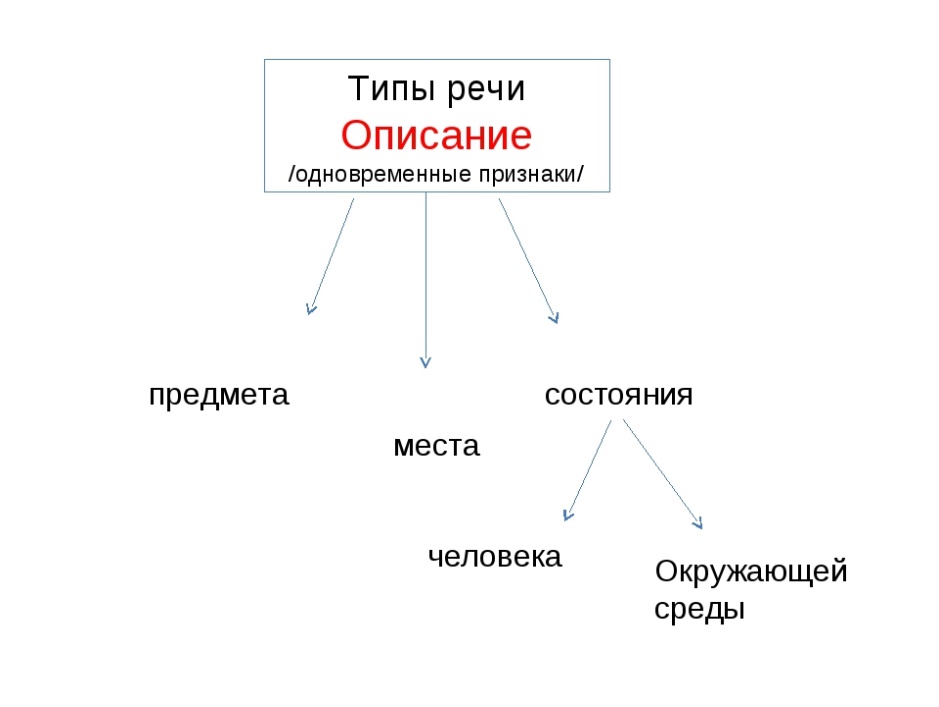 II. Этап конструированияСоздайте собственный небольшой текст, включив в него накопленный материал, опираясь на кластер «Основные признаки текста».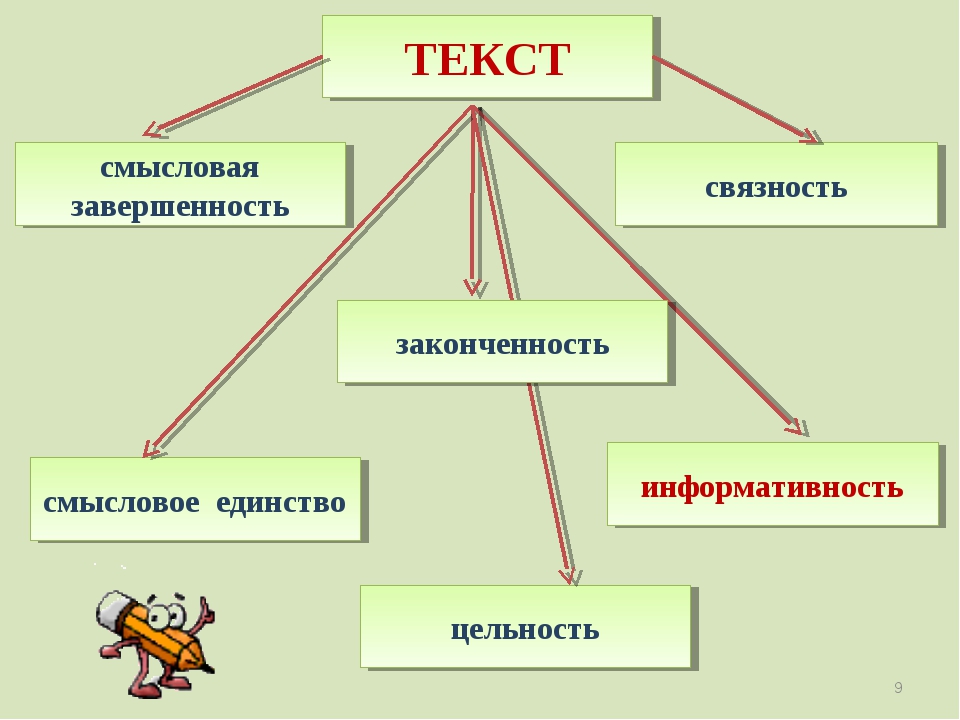 III. Этап демонстрации (предъявление текстов)Прочитайте получившийся текст. Читается 2-3 текста. Даются комментарии. Организующее ядро- Какого типа речи получились тексты? (Описание)- Как вы это определили? (По словам одной тематической группы, эмоционально-экспрессивная структура текста, предложения в основном без подлежащего, с обратным порядком слов, большое количество однородных членов, описательных оборотов.)- Это тема сегодняшнего урока. IV. Этап актуализации имеющихся знаний- Попробуйте определить задачи, которые встанут перед нами при изучении этой темы.Высказывания учащихсяСравните ваши высказывания с планом на доске. Это круг вопросов сегодняшнего урока.(Открывается запись на доске).Функционально-смысловые типы речи. ОписаниеЦель, задача, содержание текстов описательного характера.Виды текстов-описаний.Особенности текстов-описаний:композиционные;лексические;морфологические;синтаксические.V. Этап практической деятельности и созидания (творения нового знания)- Попробуем определить, каково содержание текстов-описаний, с какой целью создаются подобные тексты. Выслушиваются версии учащихся, можно использовать материал учебника.Вывод 1. Описание – это изображение какого-либо явления действительности путем перечисления и раскрытия его основных признаков. Цель: читатель должен увидеть предмет описания, представить его в своем сознании.Вспомните виды текстов-описаний.(Портрет (внешность), описание внутреннего состояния, описание состояния окружающей среды, описание места, описание действий (процессов), архитектурных сооружений. Познакомимся с особенностями текстов описательного характера на примере текста Ивана Сергеевича Соколова-Микитова. «Красив, чуден русский лес зимою. Глубокие, чистые лежат под деревьями сугробы. Над лесными тропинками кружевными белыми арками согнулись под тяжестью инея стволы молодых берез. Тяжелыми шапками белого снега покрыты темно-зеленые ветви высоких и маленьких елей. Стоишь и любуешься их вершинами, унизанными ожерельями лиловых шишек. С восторгом смотришь, как, весело посвистывая, перелетают с ели на ель, качаются на шишках стайки красногрудых клестов».- Прочитайте текст про себя, а затем вслух, передав настроение автора, эмоциональный настрой текста. Определите стиль и тип текста. (Художественное описание).Какого вида это описание? (Описание состояния окружающей среды и внутреннего состояния человека).Подберите синонимы к слову «состояние». (Настроение, самочувствие, расположение духа).Как можно сформулировать основную мысль текста? (Красив и чуден русский лес зимою). Найдите строки, в которых описывается состояние окружающей среды, природы. Назовите слова, которые передают это состояние. (Глубокие, чистые; кружевные белые арки; согнулись под тяжестью инея; тяжелые шапки снега; темно-зеленые ветви; ветки, унизанные ожерельями лиловых шишек).А какое настроение у субъекта повествования этого текста? (Любование, восхищение, умиление, умиротворение).Чем вызвано такое настроение? (Состояние природы передается человеку, самочувствие человека зависит от состояния окружающей среды).Меняется ли состояние природы и человека в описываемый момент? (Нет).Вывод 2. В текстах-описаниях представляется постоянная на данный момент картина мира (какого-либо явления действительности). - Что является «данным» в этом тексте? (Лес, человек)Что является «новым»? (Признаки леса, чувства человека)Как взаимосвязаны «данное» и «новое»? Какой тип связи используется?(Параллельный)- Изобразите этот тип связи на схеме.  Н1			Д				Н2 общая тема 							Н3Что характерно для этого вида связи? (В первом предложении задается тема, которая развертывается в последующих предложениях)Вывод 3. Для текстов описательного характера используется параллельная связь. В текстах, как правило, одно «данное» или общая тема. Сведения о «данном» и будут «новым».- Попробуйте выделить характерные элементы композиции текстов описательного характера.Общее представление о предмете. (Предложение 1)Отдельные признаки предмета. (Остальные предложения)Авторская оценка, вывод, заключение. (Отсутствует)Вывод 4. Характерные элементы композиции описания: общее представление, отдельные признаки, вывод, оценка.- Выясним, какие языковые особенности характерны для текстов описаний. Назовите предметно-логическую структуру текста. (Лес, сугробы, березы, ели, стайки клестов)Это слова одной тематической группы «лес зимой» – наиболее распространенное лексическое средство связи текстов описаний.Назовите эмоционально-экспрессивную структуру текста. (Красив, чуден, глубокие, чистые, кружевные, белые, молодые, тяжелые шапки, темно-зеленые, любуешься, с восторгом смотришь, весело посвистывают)Это слова, обозначающие качества и свойства предметов. Какие это части речи? (Прилагательные, краткие прилагательные, наречия на –о, причастия)А в какой форме стоит большинство глаголов? (Несовершенный вид, настоящее время)Что позволяет эта форма глагола выразить? (Особую наглядность, постоянство во времени)Это основные морфологические особенности текстов описаний.Какие синтаксические конструкции использует автор? (Предложения без подлежащего, предложения с обратным порядком слов, предложения с однородными членами)Это наиболее типичные синтаксические особенности описаний.Какие образные средства языка встретились в тексте? (Эпитеты, метафоры, сравнения)Сделайте вывод о языковых особенностях текстов описаний.Вывод 5. В текстах описательного характера используются такие морфологические средства, как…, такие синтаксические средства, как… и образные средства языка.VI. Этап рефлексии. Прием отсроченной проверки. Работа в парах1. Вернёмся к предложенным текстам. Сможем ли мы теперь определить тип речи данных текстов? Докажите, пользуясь схемой (кластером) свою точку зрения. (1 – описание, 2 – повествование, 3 – рассуждение)- Заполните пробелы.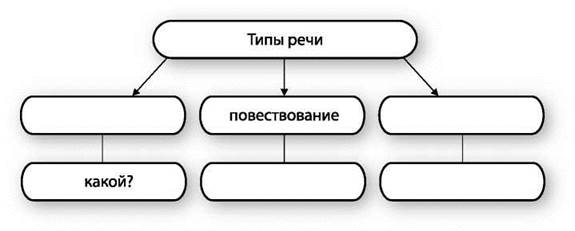 2. Заполните в таблице «Функционально-смысловые типы речи» графу «Описание».(Заполнение, чтение, дополнение и корректировка записанного.)ФУНКЦИОНАЛЬНО-СМЫСЛОВЫЕ ТИПЫ РЕЧИСлово учителя: Очень важно, ребята, чтобы ваши творческие работы (стихи, сочинения, пейзажные этюды) были не просто красивой фотографической карточкой картины природы, а главное, чтобы каждая строчка, написанная вами, дышала любовью к родной земле, ее, может быть, неброской красоте, которая живет в сердце каждого из нас.  VII. Дифференцированное домашнее заданиеВопрос по теме урока (устно): - Чем отличается описание научное, деловое от художественного? Подберите образцы текстов. Найдите особенности описания в этих текстах. - Упражнение 309 – по учебнику – (базовый уровень);- *творческая работа «Нетленная краса родной земли» (жанр работы, тип речи по выбору уч-ся) – индивидуальное задание.Список используемой литературыГац И.Ю. Методический блокнот учителя русского языка. – М.: Дрофа, 2003. – 128 с.Загрекова Л.В., Николина В.В. Теория и технология обучения. – М.: Высшая школа, 2004. – 157 с. Долгокирова В.Г. Методы обучения на уроках русского языка и литературы в условиях новых стандартов // Научно-методический электронный журнал «Концепт». – 2017. – Т. 30. – С. 18–20. – URL: http://e-koncept.ru/2017/770956.htm.Каганович С.Л. Обучение анализу поэтического текста. – М.: Русское слово, 2006. – 146 с.Колесникова И.А. Педагогическая деятельность в зеркале межпарадигмальной рефлексии. – СПб.: СПбГУПМ, 1999. – 242 с.Колеченко А.К. Энциклопедия педагогических технологий: пособие для преподавателей //  – СПб.: КАРО, 2005. – 368 с.Маранцман В.Г. Интерпретация художественного текста как технология общения с искусством // Литература в школе. – 1998, №8 – с. 15-18.Мухина С.А., Соловьева А.А., Современные инновационные технологии обучения. – М, 2008 г. – 360 с.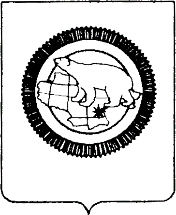 ГОСУДАРСТВЕННОЕ АВТОНОМНОЕ ОБЩЕОБРАЗОВАТЕЛЬНОЕ УЧРЕЖДЕНИЕЧУКОТСКОГО АВТОНОМНОГО ОКРУГА«ЧУКОТСКИЙ ОКРУЖНОЙ ПРОФИЛЬНЫЙ ЛИЦЕЙ»Повествование Описание Рассуждение Цель Сообщить о развивающихся действиях. Раскрыть связанные между собой явлениядействительности, происходящие в виде некой цепочки событий в прошлом. Дать представление о внешних сторонах объекта путем перечисления его характерных Признаков. Сообщить о причинах или следствиях. Разъяснить и подтвердить какую-либо мысль. Углубить знания об окружающем мире. Задача Пространственно-временное представление ситуацииСтатичное представление элемента (фрагмента) ситуации, указание на ряд признаков предмета, отнесенных к определенному моменту речи Аргументация признаков, состояний; отношений; передача хода развития мыслейСлужит Для передачи последовательности различных событий, явлений, действий Для воссоздания мира предметов и установления связей между ними Для получения нового знания о предмете, объекте Соотношение С миром «вещей», предметов С миром «вещей», предметов С миром понятий, суждений Иерархия Первичный Вторичный по отношению к повествованию Вторичный по отношению к повествованию Субъект повествования Проявление незаметно (но может быть, например, сказ) Большие возможности проявления Обязательно эксплицирован Содержание Действия, события, поступки, процессы. Динамика. Образности мало Свойства, внутреннее состояние, статика. (Когда повествование переключается на описание, время останавливается – процесс ретардации). Средоточие образности Причины, следствия (рупор авторских идей, минуя образную форму) Хронотоп Время + пространство Пространство (сосуществование признаков во времени) Нет ни времени, ни пространства (объекты в причинно-следственных связях) Композиция Эпизод; фабула (совокупность эпизодов) Внефабульные элементы (портрет, пейзаж, интерьер) Внефабульные элементы (лирические отступления, внутренние монологи, потоки сознания, обращенные к читателю) Грамматика Конструкции последовательности действии. Обычно предложения не бывают относительно длинными, не имеют сложной структуры: соблюдается повествовательный порядок слов, когда сказуемое стоит после подлежащего и обозначает конкретное действие (чаще глаголы совершенного вида) Конструкции описания, перечисления (чаще глаголы несов. Вида, настоящего и прошедшего времени) Важны слова, обозначающие свойства, качества предмета Конструкции доказательства: абстрактная лексика, связанная не с обозначением конкретных предметов, а с отображением мира суждений; сложные предложения, которые могут передавать различные логические отношения Схема Повествование = событие 1 + событие 2 +событие 3 Описание = признак 1 + признак 2 + признак 3 Рассуждение = тезис-суждение 1+суждение 2 + суждение 3 